Publicado en Madrid el 05/12/2023 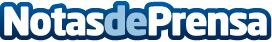 Under The Waves celebra sus tres meses de vida con un mensaje del directorYa está disponible la última actualización del juego, que incluye un nuevo modo en el que se podrá controlar al león marino J0, así como mejoras en la interfaz y solución de problemas menores. La banda sonora de Under The Waves también se ha puesto a la venta en un innovador vinilo respetuoso con el medio ambiente que no contiene plásticosDatos de contacto:Ziran ComunicaciónZiran Comunicación654789321Nota de prensa publicada en: https://www.notasdeprensa.es/under-the-waves-celebra-sus-tres-meses-de-vida Categorias: Internacional Música Entretenimiento Ecología Gaming http://www.notasdeprensa.es